Prolongement de la séance du mardi 23 juinVolumes et contenancesNiveau 6eExercice 1 :De combien de petits cubes sont composés les solides suivants :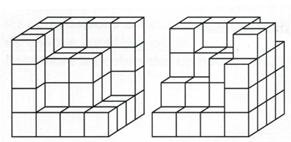 Exercice 2 : Le solide ci-dessous est constitué de petits cubes de 1cm de côté. Quel est le volume total ?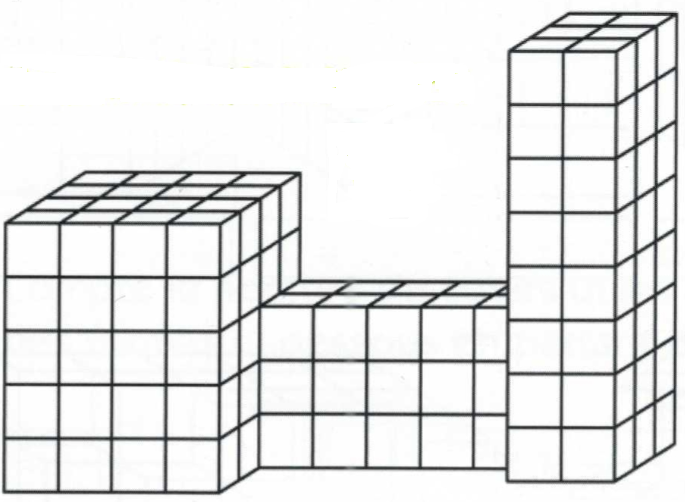 Exercice 3 : Un navire (porte-conteneurs) a chargé 2 500 conteneurs qui ont chacun la forme d’un pavé droit.
Les dimensions d’un conteneur sont 2,3 m ; 12 m ; 2,5 mQuel est le volume d’un conteneur ?Quel est le volume total transporté par ce navire ?